ОГОЛОШЕННЯдля проведення спрощеної закупівлі через систему електронних закупівель1. Замовник:1.1. Найменування: Військова частина А3723.1.2. Код за ЄДРПОУ: 22999932.1.3. Місцезнаходження: Україна, с. Лютіж.1.4. Контактна особа замовника: Гуща Дмитро Володимирович (Уповноважена особа військової частини А3723), e-mail: dzoa3723@gmail.com., тел.: (066) 631-37-83.З питань отримання інформації щодо предмета закупівлі, його якісних та кількісних характеристик звертатися до Анатолія Патинського, телефон: (097) 941-45-41.2. Розмір бюджетного призначення за кошторисом або очікувана вартість закупівлі товару: 4 200 000  грн. 00 коп. з ПДВ.2.1. Розмір мінімального кроку пониження ціни під час електронного аукціону: 
0,5 % з урахуванням ПДВ.3. Інформація про предмет закупівлі:3.1. Найменування та кількість предмета закупівлі: код ДК 021:2015:
34130000-7 “Мототранспортні вантажні засоби” (Шасі вантажного автомобіля RENAULT D 14 HIGH P4X4 280E3 (Euro-3) – 1 одиниця.Технічні вимоги до предмету закупівлі наведені в Додатку 3 до Оголошення.3.2. Місце поставки товарів, виконання робіт чи надання послуг: с Лютіж3.3. Оплата Товару здійснюється Замовником безготівковим платежем протягом 15 (п’ятнадцяти) календарних днів з дня підписання Сторонами акту приймання – передачі Товару на підставі рахунку на оплату товару та підписаної Сторонами видаткової накладної.3.4. Строк поставки товарів, виконання робіт чи надання послуг: поставка Товару здійснюється в повному обсязі протягом 15 (п’ятнадцяти) календарних днів з моменту підписання Договору, але не пізніше 25 грудня 2023 року.3.5. Єдиним критерієм оцінки є ціна, питома вага вказаного цінового критерію складає 100%.3.6. Розмір забезпечення тендерних пропозиції: не надається.3.7. Розмір забезпечення виконання договору: не надається.4. Вимоги до кваліфікації учасників та спосіб їх підтвердження. Учасник повинен надати в електронному вигляді (сканованому в форматі pdf або аналогу) в складі своєї пропозиції наступні документи:4.1. Цінова пропозиція (Додаток 1 до Оголошення) – Форма “Цінова пропозиція” повинна бути підписана керівником або уповноваженою особою учасника та надана на фірмовому бланку учасника (у разі наявності).4.2. Інформаційна довідка, яка повинна містити відомості про підприємство: реквізити (адреса – юридична та фактична, телефони, телекси, телефакси, всі банківські реквізити), керівництво, форма власності та юридичний статус (Додаток 2 до Оголошення).4.3. Інформація про технічні, якісні та кількісні характеристики предмета закупівлі, що пропонується до постачання (Додаток 3 до Оголошення).4.4. Лист погодження з умовами проєкту договору про закупівлю (Додаток 4 до Оголошення).4.5. Копія статуту (для юридичних осіб). 4.6. Копія свідоцтва про державну реєстрацію (для юридичних осіб та фізичної особи-підприємця) та/або витяг (виписка, відомість) з Єдиного державного реєстру юридичних осіб, фізичних осіб-підприємців та громадських формувань. 4.7. Копія паспорту та довідки про присвоєння ідентифікаційного коду (для фізичних осіб-підприємців).4.8. Копія документа, що підтверджує повноваження особи на укладення договору та підписання документів, які передбачені вимогами замовника від імені учасника під час проведення процедури закупівлі (наказ про призначення особи на посаду керівника, та/або протокол та/або витяг з протоколу загальних зборів, та/або довіреність, та/або доручення тощо) (для юридичних осіб). 4.9. Копія Документа про реєстрацію платника податку (податку на додану вартість, єдиного податку тощо), за наявності такої реєстрації.4.10. На підтвердження відповідності кваліфікаційним критеріям, учасник у складі пропозиції надає інформацію про наявність документально підтвердженого досвіду виконання аналогічного договору:- скановану довідку, складену учасником в довільній формі, яка містить інформацію про досвід виконання аналогічного договору укладеного протягом 2021-2023 років).Під аналогічним договором розуміються договір, який був укладений та виконаний в повному обсязі учасником протягом 2021-2023 р. предметом якого було постачання товару, що є предметом закупівлі – шасі вантажного автомобіля RENAULT (вантажний автомобіль RENAULT) та/або аналогічного за функціональним призначенням товару, що є предметом закупівлі.На підтвердження інформації надається: сканована копія договору із додатками (за наявності у договорі додатків) та копії документів, що підтверджують факт повного виконання аналогічних договорів, зазначених у довідці, зокрема копії підписаних сторонами актів приймання-передачі або видаткових накладних. Документи, повинні містити реквізити (найменування сторін, номер та дату договору, суму (вартість) товару, а також підписи та/або печатки сторін, якщо не визначено конфіденційною інформацією) договору, на виконання якого такі документи складені.Якщо документи, які вимагаються замовником відповідно до вимог цього Оголошення, у складі пропозиції не передбачені чинним законодавством України (або законодавством іншої країни, в якій зареєстрований учасник – нерезидент) для учасника, то вони не подаються останніми, але замість них подається письмове пояснення (з посиланням на відповідні норми законодавства) про причини неподання документів у складі пропозиції.5. Відхилення пропозиції Учасника.Замовник відхиляє пропозицію в разі, якщо:1) пропозиція учасника не відповідає умовам, визначеним в оголошенні про проведення спрощеної закупівлі, та вимогам до предмета закупівлі;2) учасник, який визначений переможцем спрощеної закупівлі, відмовився від укладення договору про закупівлю;3) якщо учасник протягом одного року до дати оприлюднення оголошення про проведення спрощеної закупівлі відмовився від підписання договору про закупівлю (у тому числі через не укладення договору з боку учасника) більше двох разів із замовником, який проводить таку спрощену закупівлю;4) наявна достовірна інформація про фактичне зазначення у пропозиції будь-якої недостовірної інформації, що є суттєвою при визначенні результатів закупівлі;5) замовник має незаперечні докази того, що учасник закупівлі пропонує, дає або погоджується дати прямо чи опосередковано будь-якій службовій (посадовій) особі замовника, іншого державного органу винагороду в будь-якій формі (пропозиція щодо найму на роботу, цінна річ, послуга тощо) з метою вплинути на прийняття рішення щодо визначення переможця закупівлі;6) відомості про юридичну особу, яка є учасником закупівлі, внесено до Єдиного державного реєстру осіб, які вчинили корупційні або пов’язані з корупцією правопорушення;7) службову (посадову) особу учасника закупівлі, яку уповноважено учасником представляти його інтереси під час проведення процедури закупівлі, фізичну особу, яка є учасником, було притягнуто згідно із законом до відповідальності за вчинення корупційного правопорушення або правопорушення, пов’язаного з корупцією;8) суб’єкт господарювання (учасник) протягом останніх трьох років притягувався до відповідальності за порушення, передбачене пунктом 4 частини другої статті 6, пунктом 1 статті 50 Закону України "Про захист економічної конкуренції", у вигляді вчинення антиконкурентних узгоджених дій, що стосуються спотворення результатів тендерів;9) фізична особа, яка є учасником закупівлі, була засуджена за кримінальне правопорушення, вчинене з корисливих мотивів (зокрема, пов’язане з хабарництвом та відмиванням коштів), судимість з якої не знято або не погашено у встановленому законом порядку;10) службова (посадова) особа учасника закупівлі, яка підписала пропозицію, була засуджена за кримінальне правопорушення, вчинене з корисливих мотивів (зокрема, пов’язане з хабарництвом, шахрайством та відмиванням коштів), судимість з якої не знято або не погашено у встановленому законом порядку;11) учасник закупівлі є пов’язаною особою з іншими учасниками закупівлі та/або з уповноваженою особою (особами), та/або з керівником замовника;12) учасник закупівлі визнаний у встановленому законом порядку банкрутом та стосовно нього відкрита ліквідаційна процедура;13) у Єдиному державному реєстрі юридичних осіб, фізичних осіб - підприємців та громадських формувань відсутня інформація, передбачена пунктом 9 частини другої статті 9 Закону України "Про державну реєстрацію юридичних осіб, фізичних осіб - підприємців та громадських формувань" (крім нерезидентів);14) юридична особа, яка є учасником закупівлі (крім нерезидентів), не має антикорупційної програми чи уповноваженого з реалізації антикорупційної програми, якщо вартість закупівлі товару (товарів), послуги (послуг) або робіт дорівнює чи перевищує 20 мільйонів гривень (у тому числі за лотом);15) учасник закупівлі є особою, до якої застосовано санкцію у виді заборони на здійснення у неї публічних закупівель товарів, робіт і послуг згідно із Законом України "Про санкції";16) службова (посадова) особа учасника закупівлі, яку уповноважено учасником представляти його інтереси під час проведення закупівлі, фізичну особу, яка є учасником, було притягнуто згідно із законом до відповідальності за вчинення правопорушення, пов’язаного з використанням дитячої праці чи будь-якими формами торгівлі людьми;17) учасник закупівлі має заборгованість із сплати податків і зборів (обов’язкових платежів), крім випадку, якщо такий учасник здійснив заходи щодо розстрочення і відстрочення такої заборгованості у порядку та на умовах, визначених законодавством країни реєстрації такого учасника.6. Відміна спрощеної закупівлі.Замовник відміняє спрощену закупівлю в разі:1) відсутності подальшої потреби в закупівлі товарів, робіт і послуг;2) неможливості усунення порушень, що виникли через виявлені порушення законодавства з питань публічних закупівель;3) скорочення видатків на здійснення закупівлі товарів, робіт і послуг.7. Укладення договору про закупівлю з учасником.Учаснику пропонується проєкт договору, з метою досягнення згоди щодо істотних умов договору (Додаток 4 до Оголошення). Договір про закупівлю укладається відповідно до Господарського та Цивільного кодексів України з урахуванням норм постанови Кабінету Міністрів України від 11.11.2022 № 1275 “Деякі питання здійснення оборонних закупівель на період дії правового режиму воєнного стану” (зі змінами).Замовник укладає договір про закупівлю з учасником, який визнаний переможцем спрощеної закупівлі, не пізніше ніж через 20 днів з дня прийняття рішення про намір укласти договір про закупівлю.8. Перелік формальних помилок.1. Інформація/документ, подана учасником спрощеної закупівлі в Оголошенні, містить помилку (помилки) у частині:уживання великої літери;уживання розділових знаків та відмінювання слів у реченні;використання слова або мовного звороту, запозичених з іншої мови;зазначення унікального номера оголошення про проведення спрощеної закупівлі, присвоєного електронною системою закупівель та/або унікального номера повідомлення про намір укласти договір про закупівлю - помилка в цифрах;застосування правил переносу частини слова з рядка в рядок;написання слів разом та/або окремо, та/або через дефіс;нумерації сторінок/аркушів (у тому числі кілька сторінок/ аркушів мають однаковий номер, пропущені номери окремих сторінок/аркушів, немає нумерації сторінок/аркушів, нумерація сторінок/аркушів не відповідає переліку, зазначеному в документі).2. Помилка, зроблена учасником спрощеної закупівлі під час оформлення тексту документа/унесення інформації в окремі поля електронної форми спрощеної закупівлі (у тому числі комп’ютерна коректура, заміна літери (літер) та/або цифри (цифр), переставлення літер (цифр) місцями, пропуск літер (цифр), повторення слів, немає пропуску між словами, заокруглення числа), що не впливає на ціну пропозиції учасника спрощеної закупівлі та не призводить до її спотворення та/або не стосується характеристики предмета закупівлі, кваліфікаційних критеріїв до учасника спрощеної закупівлі.3. Невірна назва документа (документів), що подається учасником спрощеної закупівлі у складі пропозиції, зміст якого відповідає вимогам, визначеним замовником в Оголошенні.4. Окрема сторінка (сторінки) копії документа (документів) не завірена підписом та/або печаткою учасника спрощеної закупівлі (у разі її використання).5. У складі пропозиції немає документа (документів), на який посилається учасник спрощеної закупівлі у своїй пропозиції, при цьому замовником не вимагається подання такого документа в Оголошенні.6. Подання документа (документів) учасником спрощеної закупівлі у складі пропозиції, що не містить власноручного підпису уповноваженої особи учасника спрощеної закупівлі, якщо на цей документ (документи) накладено її кваліфікований електронний підпис.7. Подання документа (документів) учасником спрощеної закупівлі у складі пропозиції, що складений у довільній формі та не містить вихідного номера.8. Подання документа учасником спрощеної закупівлі у складі пропозиції, що є сканованою копією оригіналу документа/електронного документа.9. Подання документа учасником спрощеної закупівлі у складі пропозиції, який засвідчений підписом уповноваженої особи учасника спрощеної закупівлі та додатково містить підпис (візу) особи, повноваження якої учасником спрощеної закупівлі не підтверджені (наприклад, переклад документа завізований перекладачем тощо).10. Подання документа (документів) учасником спрощеної закупівлі у складі пропозиції, що містить (містять) застарілу інформацію про назву вулиці, міста, найменування юридичної особи тощо, у зв’язку з тим, що такі назва, найменування були змінені відповідно до законодавства після того, як відповідний документ (документи) був (були) поданий (подані).11. Подання документа (документів) учасником спрощеної закупівлі у складі пропозиції в форматі, що відрізняється від формату, який вимагається замовником у оголошенні, при цьому такий формат документа забезпечує можливість його перегляду.Додаток 1 до ОголошенняФОРМА: «ЦІНОВА ПРОПОЗИЦІЯ»1(подається Учасником на фірмовому бланку)Ми, (назва Учасника), надаємо свою пропозицію на закупівлю за предметом: ________________________________ з технічними та іншими вимогами Замовника.Вивчивши інформацію в Оголошенні та технічні вимоги (далі ТВ), на виконання зазначеного вище, ми, уповноважені на підписання Договору, маємо можливість та погоджуємося виконати вимоги Замовника та Договору на умовах, зазначених у комерційній частині цієї пропозиції на суму ____________________________________ (з ПДВ) ________________________________).1. Розмір сплати податку (податок на додану вартість або єдиний податок) у відсотках: _____________.2. Ми погоджуємося з умовами проєкту Договору, який викладений у додатку 4 до Оголошення та з тим, що істотні умови Договору про закупівлю не можуть змінюватися після його підписання до виконання зобов’язань сторонами, у повному обсязі, крім випадків, визначених абз.2 
п.8 постанови Кабінету Міністрів України від 11.11.2022 № 1275 “Деякі питання здійснення оборонних закупівель на період дії правового режиму воєнного стану” (зі змінами).3. Ми зобов’язуємося підписати Договір із замовником не пізніше ніж через 20 днів з дня прийняття рішення про намір укласти договір про закупівлю.Умови та порядок розрахунків: Оплата Замовником Товару проводиться безготівковим платежем протягом 15 (п’ятнадцяти) календарних днів з дня підписання Сторонами акту приймання-передачі Товару, на підставі рахунку на оплату Товару та підписаної Сторонами видаткової накладної. Форма “ЦІНОВА ПРОПОЗИЦІЯ” оформлюється та подається учасниками закупівлі  за встановленою замовником формою. Учасник не повинен відступати від даної форми.2 ПДВ нараховується у випадках, передбачених законодавством України.3 Назва предмету закупівлі повинна містити конкретну назву предмета закупівлі, торгову марку, модель, вид та інше.Посада, прізвище, ініціали,                            ____________________                              ______________________    (підпис)                                                              (дата)                               підпис уповноваженої особи Учасника, завірені печаткоюДодаток 2 до ОголошенняВІДОМОСТІ ПРО УЧАСНИКАПовне та скорочене найменування учасника:Юридична адреса: Поштова адреса: Реквізити банку/банків (номер рахунку (у разі наявності), найменування банку та його код МФО), у якому (яких) обслуговується учасник:Форма власності та юридичний статус:Дані про осіб, які мають право на укладання договору1:М.П.“___” ___________ ________ року1 Учасник надає інформацію про посадових осіб, які відносяться до керівного складу, а також інших уповноважених осіб (у разі наявності), які мають право на укладання договору про закупівлю з доданням сканованих підтверджуючих документів (документів, що підтверджують правомочність на укладання договору про закупівлю).У разі наявності обмежень щодо укладання директором (іншою уповноваженою особою) підприєДодаток 3 до ОголошенняІнформація про необхідні технічні та якісні характеристики предмета закупівлі1.Загальні вимогиТовар повинен бути новим (2023 року виготовлення) і таким, що не був в експлуатації та без попередньої реєстрації, який відповідає державним стандартам, технічним умовам, екологічним нормам у відповідності з технічними регламентами та національними стандартами, не має дефектів, пов’язаних з матеріалом, з якого він виготовлений, у справному стані, та здатний виконувати свої функції.Товар постачається з необхідними документами (завірена встановленим порядком копія сертифікату відповідності, технічна документація, сервісна книжка тощо).Відповідно до норм частини 14 статті 14 Закону України про публічні закупівлі, предмет закупівлі у Оголошенні для проведення спрощеної закупівлі через систему електронних закупівель визначено з умовою конкретного виробника та моделі, так як експлуатація саме таких виробів, задовольняє потреби замовника за технічними та якісними характеристиками, а також за вартістю життєвого циклу. Поставка еквівалентів товару не розглядається.2. Розгорнута специфікація та технічні характеристикиШасі вантажного автомобіля RENAULTD 14 HIGHP4X4 280E3 (Euro-3)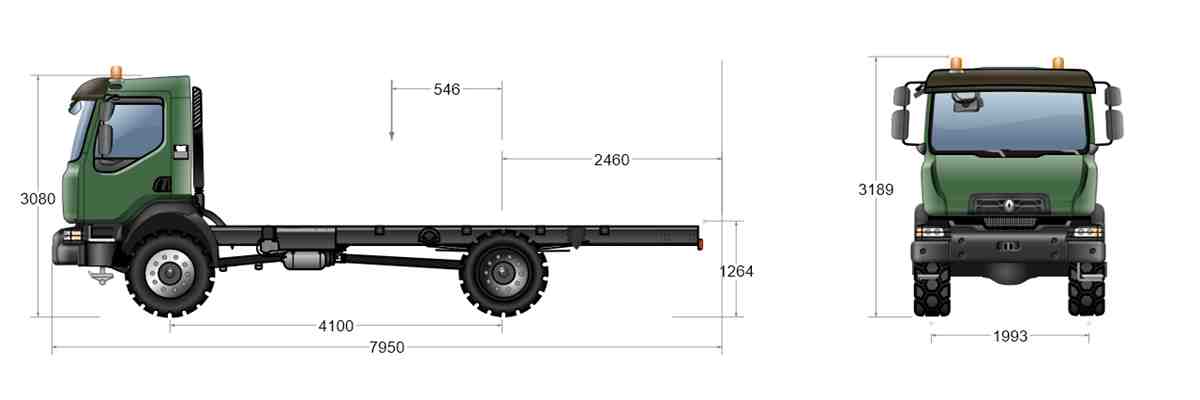 ЗНАЧЕННЯ МАСИЗНАЧЕННЯ ДОВЖИНИЗНАЧЕННЯ ВИСОТИПРИСТРІЙ ДЛЯ БУКСИРУВАННЯЗНАЧЕННЯ ШИРИНИДВИГУН DTI 8Охолоджуюча рідина: - 25 градусів С.Потужність: 206 кВт (280 к.с.) - 1050 НмДизельний 6-циліндровий рядний двигун – 4 клапани на циліндр – задній розподіл.Пряме впорскування під високим тиском із ЗАГАЛЬНОЇ МАГІСТРАЛІ, 2000 барОтвір 110 мм — хід 135 мм — робочий об'єм 7,7 лНаддування турбокомпресором зі змінною геометрією  Напрямок обертання (якщо дивитися з боку КП): проти годинникової стрілкиЄмність системи змащування: 27 л, у т. ч. фільтраціяСтандартний інтервал заміни масла двигунаЄмність системи охолодження: 17 лЕкологічні норми ЄВРО 3Охолоджувальна рідинаОБЛАДНАННЯ ДВИГУНАУправління сповільненими передачами під час руху (важкий ґрунт)Часткова рециркуляція випарів мастила (напівзакритий контур)Без валу відбору потужності двигуна.Електронний обмежувач швидкості (90 км/год)ЗЧЕПЛЕННЯЗчеплення SAE 395 штовхальнеКОРОБКА ПЕРЕДАЧZF 6S 1000 TO6 синхронізованих передач переднього ходу та 1 передача заднього ходу (6,75 - 0,77).Лінійна решітка.Зміна передач за допомогою SERVOSHIFT. Кабельний орган керування зміною передач.РОЗДАТНА КОРОБКАЗахисна панельПовернення візкаСПОВІЛЬНЮВАЧСповільнювач на вихлопі (120 кВт за 2800 об/хв)ВАЛ ВІДБОРУ ПОТУЖНОСТІБез ВВП на коробці передач.РУЛЬОВЕ УПРАВЛІННЯКартер з вбудованим гідропідсилювачем зі змінною редукцією.ПЕРЕДНІЙ МІСТПЕРЕДНЯ ВІСЬНавантаження на передню вісь: 5 600 кг.ШИНИ ТА КОЛЕСАРозмір 365/85 R20, неспарені колесаПрофіль M. XZL / XZLСталеві колесаКРАН ПІДКАЧУВАННЯМеталеві ковпаки передніх колісЗапасне колесо на тимчасовому кріпленні.ЗАДНІЙ МІСТМіст P1191 з подвійною редукцією у ступицяхМіжколісне блокування диференціалуНавантаження на задню вісь (макс. технічне): 9,2 кгПередаточне число мосту: 6,31Режим обертання двигуна за 90 км/год: 2146 об/хвРобочі гальма:Система гальмування з двома незалежними контурами.Гальмування дискамиПовітряний компресор 1080 л/хв, 720 см³ двохциліндровийЗахист від пилу на задньому гальміЕлектронне керування виробленням повітря за допомогою системи APM (AirProductManagement)Картридж осушувача оптимізується за допомогою профілактичного техобслуговуванняПрилад гальм причепу з 2-ма каналами з головками ISO, червоний - автоматичний, жовтий - ручний.Електричний Роз'їм для причепаEBS:Антиблокувальна система (ABS)Взаємодія сповільнювачів та робочих гальмКерування ввімкненням диференціалу (якщо передбачається) на швидкості <10 км/год (4x2)Система допомоги рушанню на підйомі (HillStartAid)Система сповіщення про недостатню ефективність гальмівної системиСистема допомоги при екстреному гальмуванні (AFU)Аварійні стоп-сигнали (EBL)Паркувальні гальма:З пневматичним управлінням, знерухомлення забезпечується циліндрами на ресорах на рівні задніх колісКАБІНАЗовнішня частина кабіни:DaycabЕлектрооцинкована металева кабіна, оброблена катафорезом.КОЛІР КАБІНИ: ЗЕЛЕНИЙ GAM OTANАдаптація: гумовий килимок для підлогиЧорний символДефлектори проти забруднення.Підвіска кабіни з еластичними фіксаторами спереду и механічна ззадуГідравлічне опускання кабіни.2 дзеркала заднього виду з підігрівом і дистанційним керуванням.2 ширококутових дзеркала заднього виду.Дзеркало заднього виду для паркування.Загальна ширина на рівні дзеркал заднього виду від 2500 до 2600 ммСкладане дзеркало переднього оглядуЗабір повітря на рівні даху.Індикатор засмічення повітряного фільтраСонячний козирок.Багатошарове тоноване лобове скло.Без вікна на задній стінці кабіни.ВСЕРЕДИНІ:Верхня полиця для речей, 2 відсіки для речей (50 л), що закриваються сіткамиТри сонячні козирки на лобовому скліПідготовка для розетки 24В в додотковому столику.Без камери заднього ходуПідготовка С.В.Без контрольного пристрою реєстраціїБез люка на дахуСидіння водія COMFORT на пневматичній підвісці, з регулюванням поперекового упору, з вбудованим ременем безпеки, спинка і сидіння з підігрівом, регулювання глибини посадкиПідлокітник для водіяЧервоні ремені безпекиКонтрольна лампа ременя безпеки.Подвійне пасажирське сидіння з підлокітником і підйомним механізмом багажника, що замикається на ключПідлокітник для пасажираРоз'їм для обдувача на центральній консоліВентилятор в салоніПоступове освітлення кабіниАптечкаЕлектросклопідйомникиКондиціонерІнструкція з експлуатації англійською мовою.Вогнегасник 2 кг в кабіні, доступний зсередини і ззовні кабіниОбладнання на кермі:4-спицеве кермо з регулюванням висоти та глибини та з перемикачем регулятора швидкостіКермова колонка з 2 положеннями регулюванняАналогове та цифрове радіо формату DAB / DAB+ Bluetooth 4.0 для потокового програвання з функцією «вільні руки» й кнопками управління на керміПорт USB під автомагнітолоюПанель приладів:Центральний тримач для планшета з 2 портами USB-CРозетка 12В+24 В на панелі приладів для додаткового обладнання (проводка 24 В наявна у верхньому відсіку).Дистанційне управління дверима.Круїз-контроль з перемикачами на керміДодатки:1. Форма “Цінова пропозиція” на 1 арк.2. Відомості про учасника на 1 арк.3. Інформація про необхідні технічні, якісні та кількісніхарактеристики предмета закупівлі на 4 арк.4. Проєкт договору про закупівлю на 11 арк.№з/пНазва предмету закупівлі3Одиниці виміруКількістьЦіна за одиницю з урахуванням всіх необхідних податків, зборів та інших платежів, включаючи 
доставку, грн.Загальна вартість з урахуванням всіх необхідних податків, зборів та інших платежів, включаючи доставку, грн.Загальна вартість товару без ПДВ2:Загальна вартість товару без ПДВ2:Загальна вартість товару без ПДВ2:Загальна вартість товару без ПДВ2:Загальна вартість товару без ПДВ2:крім того ПДВ2:крім того ПДВ2:крім того ПДВ2:крім того ПДВ2:крім того ПДВ2:Загальна вартість пропозиції ПДВ2_________________________________________                                                                                                                                                                                     (цифрами та прописом)Загальна вартість пропозиції ПДВ2_________________________________________                                                                                                                                                                                     (цифрами та прописом)Загальна вартість пропозиції ПДВ2_________________________________________                                                                                                                                                                                     (цифрами та прописом)Загальна вартість пропозиції ПДВ2_________________________________________                                                                                                                                                                                     (цифрами та прописом)Загальна вартість пропозиції ПДВ2_________________________________________                                                                                                                                                                                     (цифрами та прописом)Загальна вартість пропозиції ПДВ2_________________________________________                                                                                                                                                                                     (цифрами та прописом)Особи, які мають право на укладання договоруПрізвище, ім’я,по батьковіКонтактний номер телефону (телефаксу)Е-mail12341. Посадова особа, яка має право на укладення договору (зазначити посаду і на підставі якого документа підтверджується правомочність на укладання договору):2. Інші уповноважені особи (зазначити посаду, у разі якщо це співробітник учасника, і на підставі якого документа підтверджується правомочність на укладання договору)[заповнюється у разі, якщо крім керівника договір має право підписувати інша особа]:(Посада, прізвище, ініціали, підпис керівника або уповноваженої особи учасника, завірені печаткою (у разі наявності))Коліснабазамм4,100Корисне навантаження(C)кг8113Макс. маса для реєстраціїУсього (повна маса автомобіля)кг14000Макс. маса для реєстраціїПередня вісь 1кг5600,00Макс. маса для реєстраціївісь задня 1кг9200Мін. загальна порожня маса автомобіляпередня група осейкгВага шасі-кабіниусьогокг5887Вага шасі-кабіниПередня вісь 1кг3946,00Вага шасі-кабіниВісь задня 1кг1941,00Загальна вага автомобіля з навантаженням, навантаження на YMAXпередня група осейкг5585,00Загальна вага автомобіля з навантаженням, навантаження на YMAXзадня група осейкг8415,00Загальна вага автомобіля з навантаженням, навантаження на YMINпередня група осейкг5026,00Загальна вага автомобіля з навантаженням, навантаження на YMINзадня група осейкг8974,00Колісна базамм4,100Передній звис(H / BEP L016)мм1390Колісна база(F / BEP L011)мм4100Задній звисШасі, габарити (BEP L017)мм2476Задній звис кузовамін. (Xmin / BEP L017)мм1895Задній звис кузовамакс. (Xmax: BEP L017)мм2460Вхід до кабіни(B / BEP L102)мм548Довжина кузовамін. (Wmin / BEP L105)мм5447Довжина кузовамакс. (Wmax / BEP L105)мм6012Центр ваги навантаженняусього (Y / BEP?)мм0Центр ваги навантаженнямакс. (Ymax / BEP L103)мм829Центр ваги навантаженнямін. (Ymin / BEP L104)мм546Цент ваги автомобиляпо X (BEP L044)мм1369,00Загальна довжина шасі-кабіни(A / BEP L001)мм7935Колісна базамм4,100Кліренс, з навантаженнямзадн. (U3 / BEP H016)мм336Кліренс, з навантаженнямперед. (U1 / BEP H015)мм374Макс. зовнішня висота у порожньому режимі(BEP H001)мм3189Макс. зовнішня висота з відкинутою кабіною, у порожньому режимі(O1 / BEP H061)мм3531,00Висота від даху до землі(O)мм3080Відстань між землею / найнижчою точкой передньої частини автомобіляу порожньому режимі (H0 / BEP H18)ммВідстань між землею / найнижчою точкой передньої частини автомобіляз навантаженням (H0 / BEP H18)мм642,00Висота між землею / верхньою частиною лонжерону на передньої осіу порожньому режимі (H1 / BEP H035)мм1209,00Висота між землею / верхньою частиною лонжерону на передньої осіз навантаженням (H1 / BEP H036)мм1166,00Висота між землею / верхньою частиною лонжерону на рівні мостуу порожньому режимі (H2 / BEP H037)мм1264Висота між землею / верхньою частиною лонжерону на рівні мостуз навантаженням (H2 / BEP H038)мм1184Висота між землею / верхньою частиною лонжерону по задньому краюу порожньому режимі (HN)мм1297,00Висота між землею / верхньою частиною лонжерону по задньому краюз навантаженням (HN)мм1195,00Цент ваги автомобіляу порожньому режимі по Z (BEP H044)мм974,00Висота лонжеронів(BEP H032)мм236,00Колісна базамм4,100Відстань між передньою частиною автомобіля та серединою буксирувального пристрою(BEP L045 + L016)ммМіжосьова відстань між останньою віссю / серединою буксирувального пристроюммВисота між тягово-причіпним пристроєм / верхньою частиною лонжерону(BEP H045)ммКолісна базамм4,100Макс. зовнішня ширина кабіни (зі складеними дзеркалами заднього виду)(BEP W001)мм2400,00Максимальна ширина кабіни(BEP W002)мм2400Ширина рамиспереду (BEP W035)мм866Ширина рамиу задній частині (BEP W036)мм866Ширина на рівні задніх колісЗадня вісь 1 (V3 / BEP W003.2)мм2360Коліязадня 1 (V2 / BEP W013.2)мм1996Коліяперед. (V1 / BEP W013.1)мм1993Колісна базамм4,100Задній кут(BEP H010)°28Кут підйому(BEP H012)°27,20Кут нахилу(BEP H011)°20,70Товщина лонжеронів(BEP W034)мм8,00Радіус поворотугабарит. (BEP W012)мм9050,00Радіус поворотуміж тротуарамимм8482,00Радіус поворотувнутр.мм4971,00